Hi Guys,Let us begin by giving a small explanation as to how we come to this e mail being sent out to all of you.  There appears to be growing concern across Wissota country that the LM #’s are declining and have been for some time.  Having said that, as promoters we feel obligated to do something before it’s to late.  We at RCS are willing to take a stand at the next wissota meeting on behalf of the LM division if we have the drivers support to do so.  DRIVERS / OWNERS your response (positive or negative) to this e mail is crucial to this moving forward on any level as we do not want to propose a change to wissota without the support of the drivers / owners. During the upcoming Wissota meeting, one of the agenda items for the Late Models is to discuss Crate Engines.  The three weekly Wissota Late Model tracks that have asked for the crate option to be added to the Wissota agenda are as follows:  River Cities Speedway, Red Cedar Speedway and Red River Coop Speedway.  River Cities Speedway is interested in soliciting your comments both positive or negative in allowing the CT-525 Crate Engine as an additional engine option for the LM’s in 2014.  I have attached information on the CT 525 for your review and comments.  A potential motion will be made to only allow the CT 525 engine as an option for the 2014 season only, with no other changes in weight of the car or height of the rear spoiler.  The CT 525 option appears to be the only viable option at this point, that for most teams would result in a considerable cost savings annually.  Ultimately our hope would be that we can maintain our current group of LM competitors and also attract new teams into the LM division thus improving car counts locally and across Wissota without compromising the integrity of the class. Please email me your comments, so we can compile the responses and present them at the upcoming Wissota meeting.  If you wish to be anonymous, indicate so in your email and your name will not be included to your response.  Finally, the upcoming Wissota meeting is November 7 - 9, please submit your comments ASAP to.    darren.evavold@gmail.com                  Thanks for your time and participation in this matter, it's greatly appreciated!Take Care,Wayne, Donny, Linus and DarrenRiver Cities Speedway *PLEASE BE SURE TO CHECK OUT ATTACHED YOUTUBE VIDEO ATTACHED! 534 HP ON THE DYNO TEST! CT525The next-generation of race winning performance from GM Performance Parts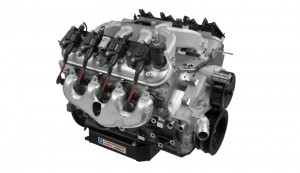 This CT525 6.2L sealed crate engine is similar to the LS3 V-8 that is standard in the Chevrolet Corvette, but GM performance parts has adapted it to circle track racing with a carbureted manifold, racing camshaft, 8-quart racing oil pan and more. The engine is lightweight and strong, using an aluminum block with cross-bolted 6-bolt main caps and high-flow LS3 rectangular-port cylinder heads. It is rated at 525 hp and 471 lb-ft of torque.Race-1 will be offering these sealed engines with a price tag of $6989. For more specifics please call us at 330-540-7223 or email us at the contact us page.For GM Tech Specs and more information on the new CT525 visit GM Performance Parts Race-1 recommended bolt on accessoriesKRC complete front kit #77525000——-$825 KRC breather kit #79525000—————$220 KRC motor mount kit #79000000———$60 Schoenfeld Stepped headers—————–$350 MSD Ignition controller 6012—————$330 Bert Flywheel———————————$140 KSE Tandum Pump #ksc1064-002———$675 KSE 40T Pulley #ksd1019——————-$75 KSE Pulley guide set #ksd1061————–$40 Peterson Belt #05-1903———————–$30 CV Products fuel pressure regulator——–$175 Stealth Custom Billet Carb——————$1200 Wilson Tapered Carb spacer #003150——$239 Canton Oil filter adapter#22-620———–$105 Allstar Oil cooler #30145——————–$270 Aeroquip -12 cooler line kit—————–$250 2) -10 to -12 adapters————————–$24